ПОСТАНОВЛЕНИЕ04 июля 2022 года                                                                                 № 30/121-5с. Белый ЯрО примерных формах ведения организациями, осуществляющими выпуск средств массовой информации, редакциями сетевых изданий отдельного учета объемов и стоимости бесплатного и платного эфирного времени, бесплатной и платной печатной площади, платных услуг по размещению предвыборных агитационных материалов в сетевых изданиях, предоставляемых зарегистрированным кандидатам, для проведения предвыборной агитации на выборах глав муниципальных образований и депутатов представительных органов муниципальных образований в Алтайском районе Республики ХакасияВ целях обеспечения единообразного исполнения требований части 9 статьи 39 Закона Республики Хакасия от 8 июля 2011 года № 65-ЗРХ «О выборах глав муниципальных образований и депутатов представительных органов муниципальных образований в Республике Хакасия» территориальная избирательная комиссия Алтайского района постановляет:1. Утвердить формы ведения организациями, осуществляющими выпуск средств массовой информации, редакциями сетевых изданий, отдельного учета объемов и стоимости бесплатного и платного эфирного времени, бесплатной и платной печатной площади, платных услуг по размещению предвыборных агитационных материалов в сетевых изданиях, предоставляемых зарегистрированным кандидатам, избирательным объединениям, выдвинувшим зарегистрированные списки кандидатов, для проведения предвыборной агитации на выборах глав муниципальных образований и депутатов представительных органов муниципальных образований в Алтайском районе Республики Хакасия (приложения №№ 1-5). 2. Направить настоящее постановление в Избирательную комиссию Республики Хакасия и разместить на странице «Избирательная комиссия» на официальном сайте Администрации Алтайского района в сети Интернет.Председатель комиссии                                                         Н.В. ОлиновскийСекретарь комиссии                                                              Ф.В. МоховаРЕСПУБЛИКА ХАКАСИЯ ТЕРРИТОРИАЛЬНАЯ 
ИЗБИРАТЕЛЬНАЯ КОМИССИЯ АЛТАЙСКОГО РАЙОНА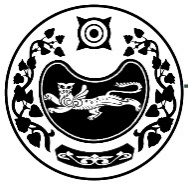 ХАКАС РЕСПУБЛИКАYSA АЛТАЙ АЙМАOЫНЫA 
ОРЫНДАOЫТАБЫO КОМИССИЯЗЫ